    
Invitation 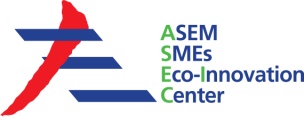 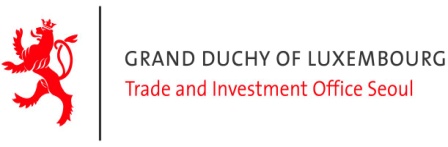 “ 2017년 룩셈부르크 순환경제 핫스팟 참가단 모집 설명회 개최” 

주한 룩셈부르크 대표부와 아셈중소기업친환경혁신센터(ASEIC)는 2017년 아시아-유럽 친환경혁신 기술교류 사업의 일환으로 국내기업을 대상으로 2017년 6월 19일~22일 룩셈부르크에서 개최되는 룩셈부르크 순환경제 핫스팟 프로그램의 참가를 지원합니다. * 관련 대상 기업 : ICT, 친환경기술, 에코빌딩, 환경, 재생에너지, 에너지 효율, 전기모빌리티, 운송 및
 유통, 지속가능 개발, 스마트시티 오는 4월 24일 월요일 오후 3시, 대한상공회의소에서 개최되는 설명회에서는 EU가 추진하는  순환경제 정책 및 에코이노베이션 추진전략, 2017년  룩셈부르크에서 개최되는 순환경제 핫스팟 프로그램 소개와 함께 기업들의 룩셈부르크 진출 시 장점들을 설명 드립니다. 일시/To be held on:2017년 4월 24  일 (월) 오후 3시 ～오후 4시 Monday, April 24, 2017 at 3.00 PM ~ 4:00 PM 대한상공회의소 소회의실 3Seminar Room 3, Korea Chamber of Commerce & Industry주차권 제공됩니다/Parking tickets will be provided

Program아래 등록신청양식을 작성하시어 4월 20일(목)까지 info@luxembourg.or.kr로 회신하여 주시기 바랍니다.
 Please fill out the registration form below and send it to info@luxembourg.or.kr by the 20th of April. 등록 신청양식/REPLY SHEET참석인원 Number of Attendees :	명(성명,  회사,  직함은 한글과 영문으로 작성 부탁 드립니다.)15:00룩셈부르크 산업 소개 Introduction about Luxembourg Industry주한룩셈부르크대표부 김윤희 대표Mrs. Younhee KIM, Representative, Luxembourg Trade and Investment Office-Seoul15:20-
15:40EU 순환경제 및 ASEIC 친환경 혁신기술교류 사업 소개      EU Circular Economy and Eco-Innovation Technology Matching Program 아셈 중소기업 친환경혁신센터 구선미 매니저     Ms. Sunmi Koo, Manager, ASEM SMEs Eco-Innovation Center주한룩셈부르크대표부 김윤희 대표Mrs. Younhee KIM, Representative, Luxembourg Trade and Investment Office-Seoul15:40-16:00   질의응답/Q&A  성명Name(한글)(English)회사명Company(한글)(English)직함Title(한글)(English)연락처Contact이메일Email